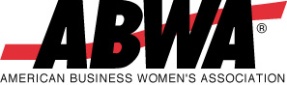 Atlanta Area CouncilCouncil Woman of the YearQuestionnaire*NAME: _______________________________________________	CHAPTER: ____________________________  Address: _______________________________________   City: ______________________________ Zip: _________Home Telephone: ______________________________		Mobile: ____________________________________ABWA Involvement and Accomplishments:How many years have you been a member of ABWA? ____________Number of years of Consistent Attendance at Chapter Meetings: _________Number of members you have introduced to ABWA: __________Check chapter offices you have held & honors received (if held more than once indicated # yrs held):President ___________	Vice President _________	Secretary ________Treasurer ___________	Corres. Secretary ______	Business Associate _______Woman of the Year ______	Top Ten Nominee _______	Other __________List Chapter Committees you have chaired: ______________________________________________________________________________________________________________________________________________________________________________________________________________________________________________________What has your involvement been with the Atlanta Area Council? _________________________________________________________________________________________________________________________________________________________________________________________________How many National Conventions have you attended?  ____________ Years ____________________How many Spring Conferences have you attended? ______________ Years ____________________Community Involvement: ______________________________________________________________________________________________________________________________________________________________________________________________________________________________________________________________________________________________________________________________________________Career Accomplishments and how ABWA has helped your career: _____________________________________________________________________________________________________________________________________________________________________________________________________________________________________________________________________________________________________________Education (Included Continuing Education Credits, Seminars, & Other education): ________________________________________________________________________________________________________________________________________________________________________________________________________________________________________________________________________________________________*Please limit your answers to 250 words or less for each question; do not add additional pages.   Return completed form to cparks.abwa@gmail.com or submit via AAC website no later than 11/30/18.POINT SYSTEM FOR SCORINGCOUNCIL WOMAN OF THE YEARABWA/AAC Involvement and Accomplishments:		40 points maxCommunity Involvement:					20 points maxCareer Accomplishments:					20 points maxEducation:							20 points maxHighest Possible Score =		100 Points